Профессии на транспортеРодителям рекомендуется: рассмотреть разные  виды транспорта; закрепить понятие «транспорт»; уточнить, что транспорт бывает наземный, подземный, водный, воздушный. Уточнить, кто управляет: ракетой, самолетом, такси, машиной, кораблем, поездом, мотоциклом.Упражнение «Кто что делает?»Что делает пилот (Управляет самолетом, держит штурвал, определяет курс, набирает высоту, выпускает шасси)Капитан –Шофер-Космонавт-Машинист-Упражнение «Кому что нужно?»Кому нужен бинокль?Кому нужен рульКому нужен шлемКому нужен якорьКому нужен штурвалКому нужно запасное колесоУпражнение «Посчитай 1-3-5» со словами: капитан, машинист, шофер, летчик, пилот, космонавт, водитель, таксист.Составить предложения со словами: капитан, машинист, шофер, летчик, пилот, космонавт, таксист.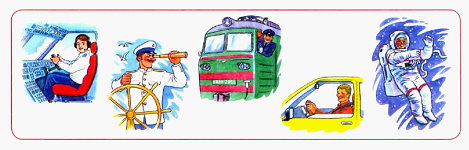 